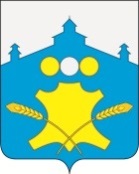 Земское собраниеБольшемурашкинского муниципального района Нижегородской области Р Е Ш Е Н И Е            20.10.2016 г.                                                                                             № 64О внесении изменений в Приложение № 2 к решению Земского собрания Большемурашкинского района от 03.06.2008 г. № 48 «Об утверждении квалификационных  требований к уровню профессионального образования, стажу муниципальной (государственной) службы или стажу работы по специальности, профессиональным знаниям и  навыкам, необходимым для замещения должностей муниципальной службы Большемурашкинского муниципального района»         В соответствии со статьей 8 Закона Нижегородской области от 3 августа 2007 года № 99-З «О муниципальной службе в Нижегородской области» и п.2  Положения о муниципальной службе в Большемурашкинском муниципальном районе, утвержденным решением Земского собрания от 29.04.2008 года № 29 (с изменениями,  внесенными решениями   Земского собрания от 30.04.2009 г. № 28, от 22.09.2009 г.  №57, от 29.03.2012 г. № 16, от 21.02.2013г. № 03 от 17.06.2013 г. № 28, от 31.10.2013г. №59, от 27.12.2013 г. №94 , от 28.03.2014г. №17, от 26.03.2015г. № 15, от 25.02.2016г.№12, от 31.03.2016 г. № 22, от 10.06.2016г. № 38, от 30.08.2016г. № 54)     Земское  собрание   р е ш и л о:Внести изменения в Приложение № 2 к решению Земского собрания Большемурашкинского района от 03.06.2008 г. № 48 «Об утверждении квалификационных  требований к уровню профессионального образования, стажу муниципальной (государственной) службы или стажу работы по специальности, профессиональным знаниям и  навыкам, необходимым для замещения должностей муниципальной службы Большемурашкинского муниципального района»:Исключить из раздела 2, 3, 4 Квалификационных требований  к профессиональным знаниям  и навыкам, необходимым для  замещения должностей муниципальной службы Большемурашкинского муниципального района Нижегородской области приложения № 2 к решению Земского собрания Большемурашкинского района от 03.06.2008 г. № 48 слова «служебного распорядка управления»Исключить из раздела 4 Квалификационных требований  к профессиональным знаниям  и навыкам, необходимым для  замещения должностей муниципальной службы Большемурашкинского муниципального района Нижегородской области приложения № 2 к решению Земского собрания Большемурашкинского района от 03.06.2008 г. № 48 слова «реализации управленческих решений;» Настоящее решение  подлежит официальному опубликованию в районной газете «Знамя» и размещению на официальном сайте администрации Большемурашкинского муниципального района в информационно-телекоммуникационной  сети Интернет. Контроль за исполнением настоящего решения возложить на постоянную комиссию Земского собрания Большемурашкинского муниципального района по местному самоуправлению и общественным связям (председатель Л.Ю. Лесникова).Глава местного самоуправления,председатель Земского собрания                                       С.И.Бобровских	